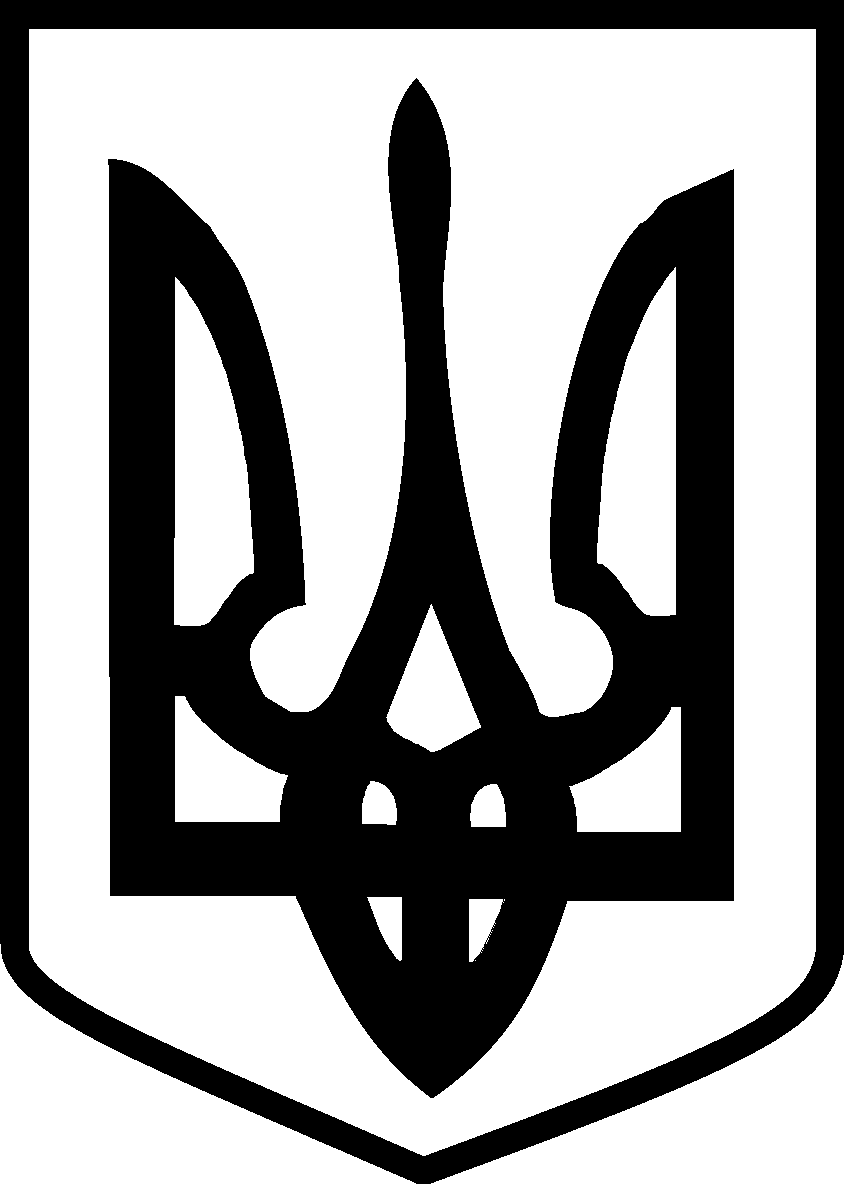 У К Р А Ї Н АЮЖНОУКРАЇНСЬКА МІСЬКА РАДАМИКОЛАЇВСЬКОЇ ОБЛАСТІРІШЕННЯвід  “” ______ 2021   №  ___________сесії ______скликанняПро схвалення звернення Южноукраїнської міської ради до Верховної Ради України,  Кабінету Міністрів України   	Від імені та в інтересах територіальної громади, з метою  захисту інтересів та законних прав населення Южноукраїнської міської територіальної громади, яке постійно проживає у 30-ти кілометровій зоні атомних електростанцій, керуючись статтею 59 Закону України «Про місцеве самоврядування в Україні», міська рада ВИРІШИЛА:	1. Схвалити звернення до Верховної Ради України, Кабінету Міністрів України  (додається).2. Доручити міському голові Онуфрієнку В.В. невідкладно направити це звернення до Верховної Ради України, Кабінету Міністрів України. Міський голова								В.В.ОнуфрієнкоПелюх 5-56-01Додатокдо рішення Южноукраїнської міської ради від _________  № _________ Верховна Рада Українивул. Михайла Грушевського, 5 м. Київ, 01008Кабінет Міністрів України вул. Михайла Грушевського, 12/2 м. Київ, 01008ЗверненняЮжноукраїнської міської ради до  Верховної Ради України,Кабінету Міністрів УкраїниЮжноукраїнська міська територіальна громада розташована у 30-ти кілометровій зоні спостереження Южноукраїнської АЕС. Відповідно до ст.50 Конституції України громадянам гарантовано право на безпечне для життя і здоров'я довкілля та на відшкодування завданої порушенням цього права шкоди. В Україні на теперішній час діють 4 атомні електростанції, населення усіх чотирьох зон спостереження складає більш ніж 800 тис. мешканців, які щоденно знаходяться під ризиком впливу іонізуючого випромінювання, джерелом котрого потенційно є ядерні установки, радіоактивні відходи та технологічні викиди води зі ставків-охолоджувачів. Громадяни України, які постійно мешкають в 30-ти кілометрових зона АЕС, мають законне право на соціально-економічну компенсацію ризику від діяльності ядерних установок. Законом України «Про Державний бюджет України на 2021 рік» Міністерству енергетики України за бюджетною програмою за КПКВК 2411030 «Субвенція з державного бюджету місцевим бюджетам на фінансування заходів соціально-економічної компенсації ризику населення, яке проживає на території зони спостереження», передбачені видатки у сумі 137 499,5 тис. гривень.Порядок надання субвенції з державного бюджету місцевим бюджетам на фінансування заходів соціально-економічної компенсації ризику населення, яке проживає на території зони спостереження, затверджено постановою Кабінету Міністрів України від 15.02.2012 №91 (надалі - Порядок).Для розподілу обсягу субвенції між адміністративно-територіальними одиницями, які мають право на отримання субвенції, необхідно внести зміни в Додаток вищезазначеного Порядку.Однак, розподіл коштів субвенції між місцевими бюджетами здійснюється в обсязі, що визначається формулою, затвердженою Порядком. В цій формулі коефіцієнт співвідношення розподілу визначено частиною першою статті 122 Закону України «Про використання ядерної енергії та радіаційну безпеку» та передбачає спрямування коштів для обласних бюджетів, для бюджетів районів та міст обласного підпорядкування, для бюджетів монофункціональних міст – супутників ядерних установок.Змінами внесеними законами України «Про внесення змін до Бюджетного кодексу України» від 17.09.2020 №907-IX та від 15.12.2020 №1081- IX, щодо приведення у відповідність положень бюджетного законодавства у зв’язку із завершенням адміністративно-територіальної реформи, запроваджено термін «бюджети місцевого самоврядування» та виключено поняття «бюджети об’єднаних територіальних громад». Згідно п.2  Кодексу, бюджети місцевого самоврядування – бюджети сільських, селищних, міських територіальних громад, а також бюджети районів у містах (у разі утворення районних у місті рад).За інформацією Міненерго, внесення змін до Порядку в частині територіального розподілу обсягу субвенції можливе тільки після внесення відповідних змін до Закону України «Про використання ядерної енергії та радіаційну безпеку».Ситуація, яка склалась заважає мешканцям 4-х зон спостереження АЕС України на реалізацію законного права щодо отримання компенсаційних ризиків проживання в 30-ти кілометровій зоні ядерних об’єктів. У сукупності з факторами понаднормативних строків експлуатації атомних енергоблоків та погіршенням стану екології у вказаних регіонах, вирішення питань компенсації ризиків проживання в зонах спостереженнях має вкрай важливе значення. Соціальна гострота  та напруга в цій сфері стосується 800 тис. громадян.Враховуючи викладене, в межах повноважень, просимо негайно вжити відповідних заходів щодо внесення змін та доповнень до ст. 122 Закону України «Про використання ядерної енергії та радіаційної безпеки» та до Порядку надання субвенції з державного бюджету місцевим бюджетам на фінансування заходів соціально-економічної компенсації ризику населення, яке проживає на території зони спостереження, для можливості використання передбачених в Державному бюджеті України коштів на 2021 рік.З повагоюміський голова 	 					Валерій Онуфрієнко 